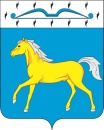 АДМИНИСТРАЦИЯ ПРИХОЛМСКОГО  СЕЛЬСОВЕТА МИНУСИНСКОГО РАЙОНАКРАСНОЯРСКОГО КРАЯРОССИЙСКАЯ ФЕДЕРАЦИЯПОСТАНОВЛЕНИЕ04.08.2020 г.                               п. Прихолмье                                            № 26-п    О присвоении адреса земельному участкуна территории Прихолмского сельсоветаВ соответствии со ст.8 Устава Прихолмского сельсовета,  ПОСТАНОВЛЯЮ:  1. Земельному участку, площадью 1850 кв.м, с условным кадастровым номером 24:25:4801001:ЗУ 1, расположенному по адресу: Красноярский край Минусинский район п. Прихолмье, ул. Солнечная, присвоить  адрес: Красноярский Край, Минусинский муниципальный район, сельское поселение Прихолмский сельсовет,  Прихолмье Поселок,  Солнечная Улица, земельный участок № 1.Категория земли-земли населенных пунктов.Разрешенное использование - ведение личного подсобного хозяйства.2. Контроль  за исполнением  данного постановления  оставляю за собой.3. Постановление вступает в силу со дня его подписания.Глава Прихолмского  сельсовета:                                      К.Г. Форсел        